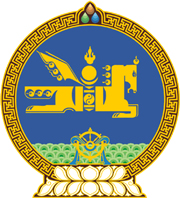 МОНГОЛ УЛСЫН ХУУЛЬ2017 оны 05 сарын 18 өдөр                                                                  Төрийн ордон, Улаанбаатар хотТЕРРОРИЗМТОЙ ТЭМЦЭХ ТУХАЙ ХУУЛЬД ӨӨРЧЛӨЛТ ОРУУЛАХ ТУХАЙ1 дүгээр зүйл.Терроризмтой тэмцэх тухай хуулийн 12 дугаар зүйлийн 12.4 дэх хэсгийн “Эрүүгийн байцаан шийтгэх хуулийн 172.3-т” гэснийг “Эрүүгийн хэрэг хянан шийдвэрлэх тухай хуулийн 22.4 дүгээр зүйлийн 1 дэх хэсэгт” гэж өөрчилсүгэй.2 дугаар зүйл.Энэ хуулийг Эрүүгийн хэрэг хянан шийдвэрлэх тухай хууль /Шинэчилсэн найруулга / хүчин төгөлдөр болсон өдрөөс эхлэн дагаж мөрдөнө.		МОНГОЛ УЛСЫН ИХ ХУРЛЫН ДЭД ДАРГА					Ц.НЯМДОРЖ